Plnění bude financováno z: SRPlnění není pro ekonomickou činnost ŘVC ČRVystavil: 			Schvaluje: 		XXXXXXXXX	Ing. Lubomír Fojtů	vedoucí odd. OSP	ředitel ŘVC ČRSouhlasí:			XXXXXXXXX	Správce rozpočtuOBJEDNÁVKA č. 199/2023OBJEDNÁVKA č. 199/2023OBJEDNÁVKA č. 199/2023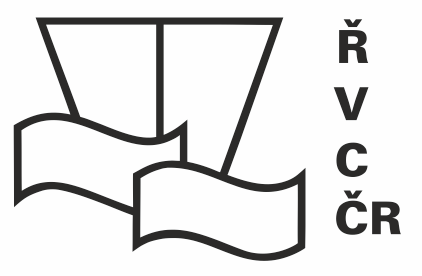 Odběratel:Ředitelství vodních cest ČRDodavatel:Studio DOMINO Plus s.r.o.Adresa:Nábřeží L. Svobody 1222/12Adresa:Dvořákova 202Adresa:110 15 Praha 1Adresa:266 01 BerounIČ:67981801IČ:27146979DIČ:CZ67981801DIČ:CZ27146979DIČ:Není plátce DPHDIČ:Bankovní spojení:XXXXXXXXXBankovní spojení:XXXXXXXXXČíslo účtu:XXXXXXXXXČíslo účtu:XXXXXXXXXTel.:XXXXXXXXXTel.:XXXXXXXXXE-mail:XXXXXXXXXE-mail:XXXXXXXXXOrganizační složka státu zřízená Ministerstvem dopravy, a to Rozhodnutím ministra dopravy a spojů České republiky č. 849/98-KM ze dne 12.3.1998 (Zřizovací listina č. 849/98-MM ze dne 12.3.1998, ve znění Dodatků č.1, 2, 3, 4, 5, 6, 7, 8, 9, 10, 11 a 12)Organizační složka státu zřízená Ministerstvem dopravy, a to Rozhodnutím ministra dopravy a spojů České republiky č. 849/98-KM ze dne 12.3.1998 (Zřizovací listina č. 849/98-MM ze dne 12.3.1998, ve znění Dodatků č.1, 2, 3, 4, 5, 6, 7, 8, 9, 10, 11 a 12)Zapsána v obchodním rejstříku spisová značka C 99841 vedená u Městského soudu v PrazeZapsána v obchodním rejstříku spisová značka C 99841 vedená u Městského soudu v PrazeObjednáváme u Vás:Objednáváme u Vás:dle telefonické nabídky grafické zpracování návrhu materiálů LVVC                                                                        24000,- Kčtisk letáku BK 4/4, lesklá křída, formát A3, sklad A4, 2000 ks                                             7250,- Kčpotisk stuhy přístaviště Nymburk, 1ks, délka 6 m, šíře 11 cm                                             2180,- Kčsamolepky řezané, PVC lesklé na archu, rozměr 50x30 mm, 200 ks                                  1204,- Kčsamolepky řezané, papírové na archu, rozměr 50x30 mm, 200 ks                                     1204,- Kčchlopňové desky A4, lesklé a potisk zevně, hřbet cca 2 mm, sklad chlopní, s průsekem na vizitku, 500 ks                                                                                                                                           12950,- Kč                       dle telefonické nabídky grafické zpracování návrhu materiálů LVVC                                                                        24000,- Kčtisk letáku BK 4/4, lesklá křída, formát A3, sklad A4, 2000 ks                                             7250,- Kčpotisk stuhy přístaviště Nymburk, 1ks, délka 6 m, šíře 11 cm                                             2180,- Kčsamolepky řezané, PVC lesklé na archu, rozměr 50x30 mm, 200 ks                                  1204,- Kčsamolepky řezané, papírové na archu, rozměr 50x30 mm, 200 ks                                     1204,- Kčchlopňové desky A4, lesklé a potisk zevně, hřbet cca 2 mm, sklad chlopní, s průsekem na vizitku, 500 ks                                                                                                                                           12950,- Kč                       Dodavatel je oprávněn vystavit daňový doklad pouze na základě oprávněnou osobou odběratele odsouhlaseného dodání. Oprávněnou osobou odběratele pro převzetí předmětu plnění této objednávky Ing. XXXXXXXXX, XXXXXXXXXPředpokládaná cena celkem je        48.788,- Kč bez DPH                                             	           59.033,48 Kč vč. DPHDodavatel je oprávněn vystavit daňový doklad pouze na základě oprávněnou osobou odběratele odsouhlaseného dodání. Oprávněnou osobou odběratele pro převzetí předmětu plnění této objednávky Ing. XXXXXXXXX, XXXXXXXXXPředpokládaná cena celkem je        48.788,- Kč bez DPH                                             	           59.033,48 Kč vč. DPHPlatební podmínky:Převodem/dobírkouTermín dodání:18.6.2023Datum vystavení:17.5.2023Záruční podmínky:Dle zákona